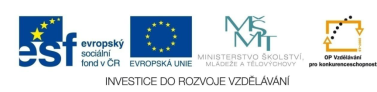 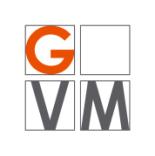 ProjektŠABLONY NA GVMGymnázium Velké Meziříčíregistrační číslo projektu: CZ.1.07/1.5.00/34.0948IV-2     Inovace a zkvalitnění výuky směřující k rozvoji matematické gramotnosti žáků středních školMOCNINY A MOCNINNÉ FUNKCE, ODMOCNINYPříklad 1	Zjednodušte následující výraz a určete, kdy má smysl:ŘešeníVýrazy v čitateli i ve jmenovateli upravíme a rozložíme na součin pomocí vzorců:Podmínky řešitelnosti:	Příklad 2	Zjednodušte následující výraz a určete, kdy má smysl:ŘešeníPodmínky řešitelnosti:	Příklad 3	Odstraňte odmocniny ze jmenovatele zlomkuŘešeníZlomek musíme usměrnit opakovaně dvakrát. TedyPříklad 4	Řešte rovnici s neznámou 	ŘešeníVýraz na levé straně rovnice upravíme podle pravidel pro počítání s odmocninami a pak rovnici vyřešíme.Příklad 5	Nakreslete grafy funkcí f a g v jedné soustavě souřadnic.ŘešeníPříklad 6	Načrtněte graf funkce Řešení	Určení průsečíků s osami:Px:	řešíme rovnici ve tvaru .	Py:	 řešíme rovnici ve tvaru 	Úlohy na procvičeníZjednodušte daný výraz a určete podmínky řešitelnosti:Odstraňte odmocniny ze jmenovatele zlomkuŘešte rovnici s neznámou 	Nakreslete graf funkce Použité zdroje a literatura:BENDA, Petr. A KOL. Sbírka maturitních příkladů z matematiky. 8. vydání. Praha: SPN, 1983. ISBN 14-573-83.BUŠEK, Ivan. Řešené maturitní úlohy z matematiky. 1. vydání. Praha: SPN, 1985. ISBN 14-639-85.CIBULKOVÁ, Eva a KUBEŠOVÁ Naděžda. Matematika – přehled středoškolského učiva. 2. vydání. Nakl. Petra Velanová, Třebíč, 2006. ISBN 978-80-86873-05-3.FUCHS, Eduard a Josef KUBÁT. A KOL. Standardy a testové úlohy z matematiky pro čtyřletá gymnázia. 1. vydání. Praha: Prometheus, 1998. ISBN 80-7196-095-0.ODVÁRKO, Oldřich. Matematika pro gymnázia – Funkce. 4. vydání. Praha: Prometheus, 2008. ISBN 978-80-7196-357-8.PETÁKOVÁ, Jindra. Matematika: příprava k maturitě a přijímacím zkouškám na vysoké školy. 1. vydání. Praha: Prometheus, 1999. ISBN 80-7196-099-3.POLÁK, Josef. Přehled středoškolské matematiky. 4. vydání. Praha: SPN, 1983. ISBN 14-351-83.SCHMIDA, Jozef a KOL. Sbírka úloh z matematiky pro II. ročník gymnázií. 2. vydání. Praha: SPN, 1991. ISBN 80-04-25485-3.AutorPetr VránaJazykDatum vytvořeníčeština2. února 2014Cílová skupinažáci 16 – 19 letStupeň a typ vzdělávánígymnaziální vzděláváníDruh učebního materiáluvzorové příklady a příklady k procvičeníOčekávaný výstupžák ovládá mocniny, mocninné funkce a odmocniny a umí je aplikovat při řešení úlohAnotacemateriál je vhodný nejen k výkladu a procvičování, ale i k samostatné práci žáků, k jejich domácí přípravě, velké uplatnění najde zejména při přípravě žáků k maturitní zkoušce